     11 января  подготовительная группа отметила международный день «Спасибо».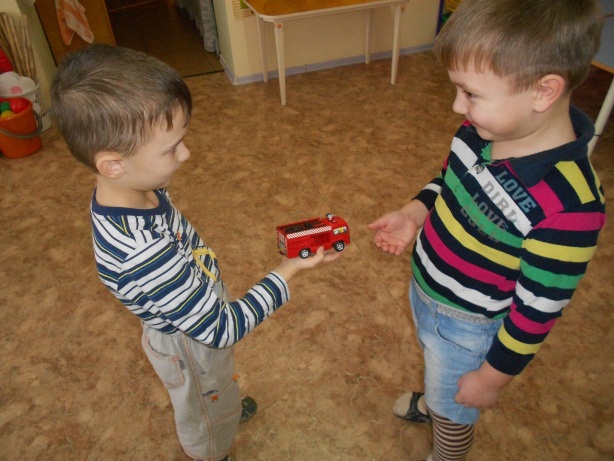 В этот день дети узнали об истории слова – «спасибо».  Оказывается, в древности, когда хотели поблагодарить человека за доброе дело, говорили ему: «Спаси вас Бог!» И эти слова «Спаси Бог!» Со временем превратились в короткое слово - «Спасибо».Есть такая пословица:  «Своего спасибо не жалей».   Дети хором повторяли правило: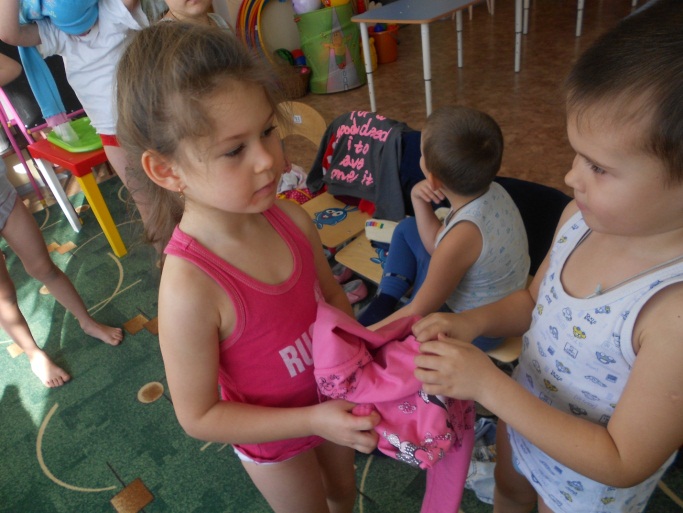 Если, словом или деломНам помог кто-либо,Не стесняйтесь громко, смелоГоворить «Спасибо!»За целый день детьми и взрослыми было сказано 109 раз  «Спасибо!».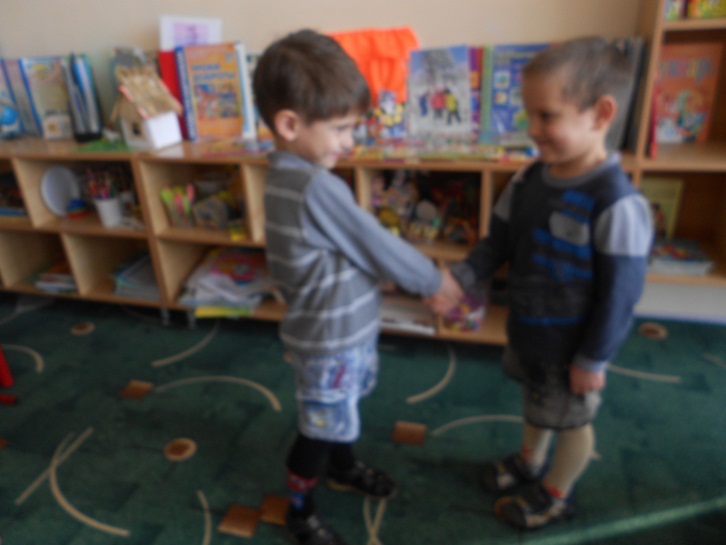 